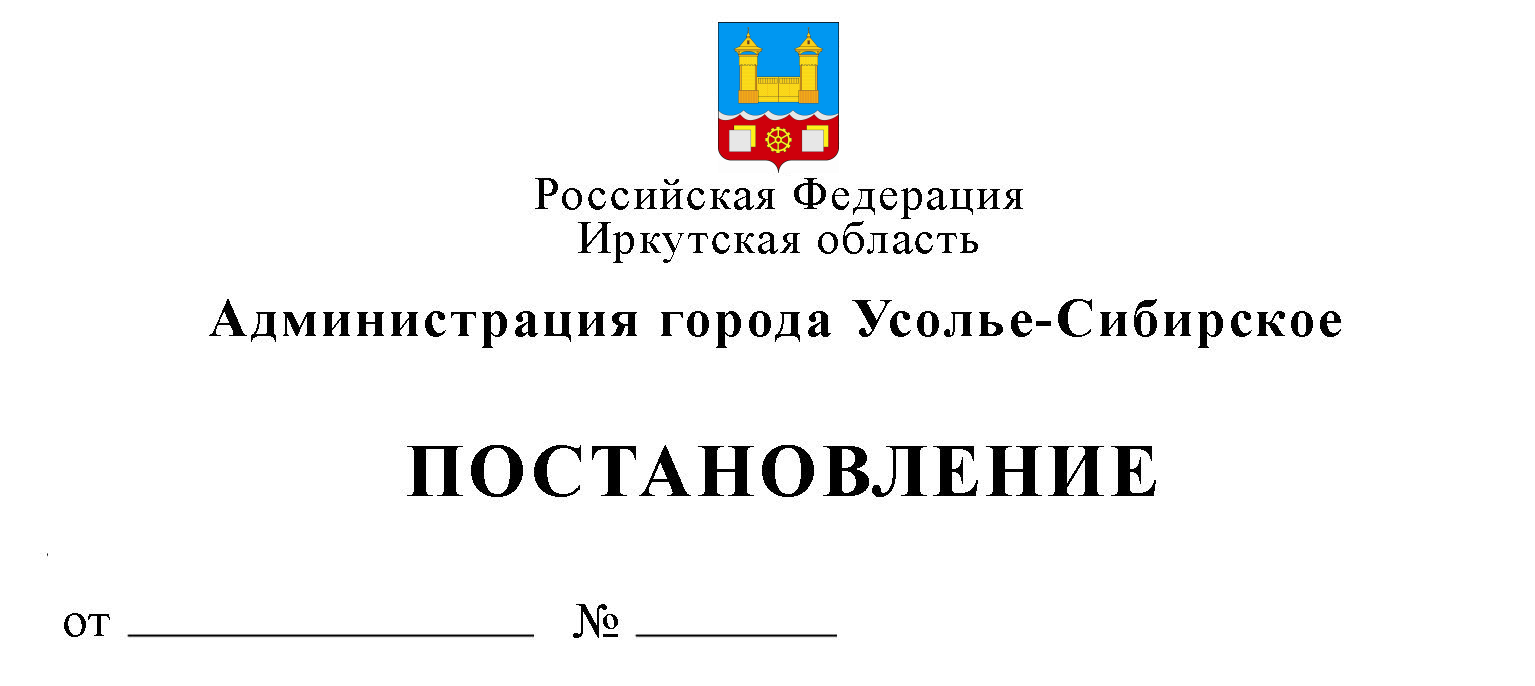 Об утверждении Положения об определении объема и предоставления субсидий из бюджета города Усолье-Сибирское социально ориентированным некоммерческим организациям, не являющимся государственными (муниципальными) учреждениями, в целях оказания финансовой поддержки для частичной или полной оплаты за содержание, техническое обслуживание помещения, коммунальных услуг, услуг связи и интернетаВ соответствии со ст. 78.1 Бюджетного кодекса Российской Федерации, ст. 31.1 Федерального закона от 12.01.1996 года № 7-ФЗ «О некоммерческих организациях», ст. 16 Федерального закона от 6 октября 2003 года № 131-ФЗ «Об общих принципах организации местного самоуправления в Российской Федерации», постановлению Правительства Российской Федерации от 07.05.2017 г. № 541 «Об общих требованиях к нормативным правовым актам, муниципальным правовым актам, регулирующим  предоставление субсидий некоммерческим организациям, не являющимся государственными (муниципальными) учреждениями», руководствуясь ст. ст. 28, 55 Устава муниципального образования «город Усолье-Сибирское», администрация города Усолье-Сибирское ПОСТАНОВЛЯЕТ:1. Утвердить Положение об определении объема и предоставления субсидий из бюджета города Усолье-Сибирское социально ориентированным некоммерческим организациям, не являющимся государственными (муниципальными) учреждениями, в целях оказания финансовой поддержки для частичной или полной оплаты за содержание, техническое обслуживание помещения, коммунальных услуг, услуг связи и интернета согласно приложению № 1 к настоящему постановлению.2. Утвердить Положение о рабочей группе по предоставлению субсидий из бюджета города Усолье-Сибирское социально ориентированным некоммерческим организациям, не являющимся государственными (муниципальными) учреждениями, в целях оказания финансовой поддержки для частичной или полной оплаты за содержание, техническое обслуживание помещения, коммунальных услуг, услуг связи и интернета согласно приложению № 2 к настоящему постановлению.3. Утвердить состав рабочей группы по определению объема и предоставления субсидий из бюджета города Усолье-Сибирское социально ориентированным некоммерческим организациям, не являющимся государственными (муниципальными) учреждениями, в целях оказания финансовой поддержки для частичной или полной оплаты за содержание, техническое обслуживание помещения, коммунальных услуг, услуг связи и интернета согласно приложению № 3 к настоящему постановлению.4. Опубликовать данное постановление в газете «Официальное Усолье» и разместить его на официальном сайте администрации города Усолье-Сибирское в информационно-телекоммуникационной сети «Интернет».5. Контроль за исполнением настоящего постановления возложить на руководителя аппарата администрации города Усолье-Сибирское О.Н. Жакину.Мэр города                                              				       М.В. ТоропкинПодготовил:								Л.С. Веселова   Согласовано:Руководитель аппарата администрации города					        О.Н. Жакина Председатель комитета по финансам администрации города 				        Е.Г. ЕгороваДиректор МКУ «Централизованная бухгалтерия города Усолье-Сибирское»		        О.А. ЛевинаНачальник юридического отдела	              	        Е.М. ПоцелуйкоПриложение № 1к постановлению администрации города Усолье-Сибирскоеот _________ г. № ______ПОЛОЖЕНИЕоб определении объема и предоставления субсидий из бюджета города Усолье-Сибирское социально ориентированным некоммерческим организациям, не являющимся государственными (муниципальными) учреждениями, в целях оказания финансовой поддержки для частичной или полной оплаты за содержание, техническое обслуживание помещения, коммунальных услуг, услуг связи и интернета1. ОБЩИЕ ПОЛОЖЕНИЯ1.1. Настоящее Положение устанавливает цели, условия, порядок проведения отбора социально ориентированных некоммерческих организаций для предоставления субсидий из бюджета города Усолье-Сибирское на частичную или полную оплату за содержание, техническое обслуживание помещения, коммунальных услуг, услуг связи и интернета (далее соответственно – субсидии, отбор).1.2. Субсидии предоставляются из бюджета города Усолье-Сибирское социально ориентированным некоммерческим организациям, не являющихся государственными (муниципальными) учреждениями в целях оказания финансовой поддержки расходов для частичной или полной оплаты за содержание, техническое обслуживание помещения, коммунальных услуг, услуг связи и интернета1.3. Субсидии предоставляются в пределах лимитов бюджетных обязательств, предусмотренных на текущий финансовый год по мероприятию  «Предоставление субсидий СО НКО на частичное или полное возмещение затрат по содержанию, техническому обслуживанию помещения, оплате коммунальных услуг и услуг связи» подпрограммы 2 «Поддержка социально ориентированных некоммерческих организаций города Усолье-Сибирское» на 2019-2024 годы муниципальной программы «Социальная поддержка населения города Усолье-Сибирское» на 2019-2024 годы» (далее - программа).1.4. Главным распорядителем бюджетных средств по предоставлению субсидии (далее - Главный распорядитель) является администрация города Усолье-Сибирское. 1.5. Организация предоставления субсидий осуществляется администрацией города Усолье-Сибирское (далее - уполномоченный орган).1.6. Функции администрации города Усолье-Сибирское по организации отбора осуществляет отдел по взаимодействию с общественностью и аналитической работе аппарата администрации города.1.7. Получателями субсидии могут быть некоммерческие организации, зарегистрированные в установленном Федеральным законом от 08.08.2001 г. № 129-ФЗ «О государственной регистрации юридических лиц и индивидуальных предпринимателей» порядке и осуществляющие на территории муниципального образования «город Усолье-Сибирское» в соответствии со своими учредительными документами виды деятельности, предусмотренные статьей 31.1 Федерального закона «О некоммерческих организациях».1.8. Получателями субсидии не могут быть:- физические лица;- коммерческие организации;- государственные корпорации;- государственные компании;- политические партии;- государственные учреждения;- муниципальные учреждения;- общественные объединения, не являющиеся юридическими лицами;- некоммерческие организации, представители которых являются членами рабочей группы по предоставлению субсидий из бюджета города Усолье-Сибирское социально ориентированным некоммерческим организациям, не являющимся государственными (муниципальными) учреждениями, в целях оказания финансовой поддержки для частичной или полной оплаты за содержание, техническое обслуживание помещения, коммунальных услуг, услуг связи и интернета (далее – рабочая группа);- специализированные организации;- некоммерческие организации, в отношении которых выявлены факты нецелевого и неэффективного использования ранее предоставленных из бюджета города Усолье-Сибирское субсидий;- некоммерческие организации имеющие неисполненную обязанность по уплате налогов, сборов, страховых взносов, пеней, штрафов, процентов, подлежащих уплате в соответствии с законодательством Российской Федерации о налогах и сборах;- некоммерческие организации имеющие просроченную задолженность по возврату в местный бюджет субсидий, бюджетных инвестиций, предоставленных, в том числе в соответствии с иными правовыми актами, и иную просроченную задолженность перед местным бюджетом, из которого планируется предоставление субсидии в соответствии с правовым актом;- некоммерческие организации, находящиеся в процессе реорганизации, ликвидации, банкротства и административного приостановления деятельности;- некоммерческие организации, зарегистрированные в качестве юридического лица в соответствии с законодательством Российской Федерации и осуществляющие деятельность на территории города Усолье-Сибирское менее одного года.2. УСЛОВИЯ И ПОРЯДОК ПРЕДОСТАВЛЕНИЯ СУБСИДИЙ2.1. Документы, предоставляемые получателями субсидий, порядок и сроки их рассмотрения. 2.1.1. Для участия в отборе социально ориентированная некоммерческая организация представляет организатору следующую документацию:а) заявка на участие в отборе на печатном и электронном носителях (Приложение № 1 к Положению);б) смета расходов, планируемая за счет субсидии на частичную или полную оплату по содержанию, техническому обслуживанию помещения, коммунальных услуг, услуг связи и интернета (Приложение № 2 к Положению);в) копии документов, являющихся основанием для пользования помещением, коммунальными услугами и услугами связи. 2.1.2. К заявке на участие в отборе прилагаются следующие документы (далее - документы):- выписка из Единого государственного реестра юридических лиц со сведениями о заявителе, выданная не ранее чем за три месяца до даты подачи заявки;- копия свидетельства о государственной регистрации некоммерческой организации (заверенная руководителем некоммерческой организации);- копия устава некоммерческой организации (заверенная руководителем некоммерческой организации);- копия отчетности, представленной заявителем в Управление Министерства юстиции Российской Федерации по Иркутской области за предыдущий отчетный год;- копия договора об открытии банковского счета (заверенная руководителем общественной организации);- согласие на обработку персональных данных (Приложение № 3 к Положению);- опись документов (в двух экземплярах).2.1.3. Кроме заявки на участие в отборе и документов, указанных в пунктах 2.1.1., 2.1.2. настоящего Положения, некоммерческая организация может представить дополнительные документы и материалы о деятельности организации, в том числе информацию о реализованных проектах и информацию, свидетельствующую о потенциале общественной организации (иллюстрации, фотографии, отзывы специалистов, договоры).2.1.4. Заявка на участие в отборе должна быть сброшюрована в одну или несколько папок и пронумерована. Первыми должны быть подшиты заявка и перечень документов с указанием страниц, на которых находятся соответствующие документы. 2.1.5. Объявление о проведении отбора публикуется в газете «Официальное Усолье» и размещается на официальном сайте администрации города Усолье-Сибирское в сети «Интернет» организатором не позднее, чем за 30 календарных дней до проведения отбора.В объявлении о проведении отбора указывается:- критерии отбора;- сроки приема заявок на участие в отборе;- время и место приема заявок на участие в отборе, почтовый адрес для направления заявок на участие в отборе;- номер телефона для получения консультаций по вопросам подготовки заявок на участие в отборе;- порядок и сроки объявления итогов отбора.2.1.6. Для участия в отборе социально ориентированные некоммерческие организации подают заявку на участие в отборе, оформленные в соответствии с настоящим Положением в течение 30 календарных дней после опубликования объявления о проведении отбора.2.1.7. Одна социально ориентированная некоммерческая организация может подать только одну заявку.2.1.8. Заявки на участие в отборе подаются организатору отбора по адресу: г. Усолье-Сибирское, ул. Ватутина, д. 10, каб. 27 либо направляются через организации почтовой связи по адресу: 665452, г. Усолье-Сибирское, ул. Ватутина, д. 10, с указанием в качестве адресата организатора отбора.В течение срока приема заявок на участие в отборе организатор оказывает консультирование по вопросам подготовки заявок на участие в отборе.2.1.9. При приеме заявки на участие в отборе организатор регистрирует ее в журнале учета заявок на участие в отборе и выдает заявителю расписку в получении заявки с указанием перечня принятых документов, даты ее получения и присвоенного регистрационного номера.При поступлении заявки на участие в отборе, направленной по почте, организатор регистрирует ее в журнале учета заявок на участие в отборе.Заявка на участие в отборе, поступившая организатору после окончания срока приема заявок (в том числе по почте), не регистрируется и к участию в отборе не допускается.2.1.10. Заявка на участие в отборе может быть отозвана до окончания срока приема заявок путем направления в уполномоченный орган соответствующего письменного обращения социально ориентированной некоммерческой организацией. Отозванные заявки не учитываются при определении количества заявок, представленных на участие в отборе.2.1.11. Внесение изменений в заявку на участие в отборе допускается только путем представления для включения в ее состав дополнительной информации (в том числе документов). После окончания срока приема заявок на участие в отборе дополнительная информация может быть представлена в состав заявки только по запросу организатора или рабочей группы. 2.1.12. Проверка заявок на участие в отборе и документов на соответствие требованиям, установленным настоящим Положением, осуществляется организатором отбора не более 15 календарных дней со дня окончания приема заявок на участие в отборе.2.1.13. Условия предоставления субсидий:- соответствие социально ориентированной некоммерческой организации требованиям к участникам отбора, установленным настоящим Положением;- включение социально ориентированной некоммерческой организации в список получателей субсидий;- заключение социально ориентированной некоммерческой организации соглашения о предоставлении субсидии.2.1.14. Предоставленные субсидии должны быть использованы только на:- оплату услуг, связанных с содержанием и техническим обслуживанием помещения, в котором осуществляет деятельность СОНКО (в т.ч. оплату услуг по уборке помещения);- оплату коммунальных услуг;- оплату услуг связи;- оплату интернета.За счет предоставленных субсидий социально ориентированным некоммерческим организациям запрещается осуществлять следующие расходы:- расходы на арендную плату за помещение;- расходы на оплату услуг, не связанных с содержанием помещения.2.2. Основания для отказа получателю субсидии в предоставлении субсидии.2.2.1. Заявитель, подавший заявку на участие в отборе не допускается к участию в нем (не является участником отбора), если:- заявитель не соответствует требованиям к участникам отборе, установленным настоящим Положением;- заявителем представлено более одной заявки;- представленная заявителем заявка не соответствуют требованиям, установленным настоящим Положением;- заявка не представлена или представлена не в полном объеме;- представленная заявка содержит недостоверную информацию;- подготовленная заявителем заявка поступила организатору после окончания срока приема заявок (в том числе по почте).Не может являться основанием для отказа в допуске к участию в отборе наличие в документах заявки описок, опечаток, орфографических и арифметических ошибок, за исключением случаев, когда такие ошибки имеют существенное значение для оценки содержания представленных документов.2.2.2. Список заявителей, допущенных к участию в отборе, и заявки передаются организатором в рабочую группу.2.2.3. Заседание рабочей группы проводится не позднее 30 календарных дней со дня окончания приема заявок на участие в отборе.2.2.4. Рабочая группа осуществляет оценку заявок. В процессе рассмотрения заявок на участие в отборе рабочая группа вправе приглашать на свои заседания представителей участников отбора, задавать им вопросы и запрашивать у них информацию (в том числе документы), необходимую для оценки заявок по следующим критериям:- продолжительность осуществления деятельности, предусмотренной статьей 31.1 Федерального закона от 12 января 1996 г. № 7-ФЗ «О некоммерческих организациях»;- численность (участников, членов);- количество первичных организаций, отделений, филиалов СО НКО;- численность учредителей; - количество реализованных социально значимых мероприятий в предыдущем календарном году;- участие в работе общественных и экспертных советов при органах местного самоуправления города Усолье-Сибирское;- количество привлекаемых добровольцев.В случае выявления несоответствия участника отбора или поданной им заявки требованиям, установленным настоящим Положением, рабочая группа не вправе определять такого участника победителем отбора.2.2.5. Итоги отбора (список получателей субсидий с указанием размеров предоставляемых субсидий) оформляются протоколом в течение 3 рабочих дней со дня подведения итогов. Протокол с итогами отбора подлежит обязательному размещению на официальном сайте администрации города Усолье-Сибирское и опубликованию в газете «Официальное Усолье» не позднее 7 рабочих дней с момента оформления протокола. 2.2.6. Заявители, не допущенные к участию в отборе, уведомляются об этом в письменной форме в течение 7 рабочих дней со дня принятий рабочей группы такого решения с указанием причин отказа.2.2.7. Организатор не возмещает заявителям, не допущенным к участию в отборе, участникам и победителям отбора никаких расходов, связанных с подготовкой и подачей заявок на участие в отборе и участием в отборе.2.2.8. Информация об участниках отбора, рейтинге поданных ими заявок и иная информация о проведении отбора размещается на официальном сайте администрации города Усолье-Сибирское. 2.2.9. В случае полного отсутствия заявок или в случае принятия решения о несоответствии всех поступивших заявок перечню документов, установленному настоящим Положением, отбор признается несостоявшимся, о чем в течение 3 рабочих дней со дня проведения заседания рабочей группы, оформляется соответствующий протокол.2.3. Порядок расчета размера субсидий.2.3.1. На основе баллов, полученных каждой отобранной заявкой согласно методике, установленной в рамках проведения отбора, формируется рейтинг заявок организаций, в котором организации, получившие большее количество баллов, получают более высокий рейтинг.2.3.2. Средства выделяются первой в рейтинге организации, еще не участвующей в распределении в необходимом объеме в соответствии с поданной заявкой, с учетом ограничений, установленных пунктом 1.3. настоящего Положения.2.3.3. Члены рабочей группы вправе принять решение об уменьшении объема средств, чем это указано в заявке организации.2.3.4. После определения суммы средств на конкретную заявку и наличия нераспределенного остатка средств, предназначенных на поддержку, и заявок в рейтинге выбирается следующая заявка и определяется сумма в соответствии с пунктами 2.3.2. и 2.3.3.2.4. Условия и порядок заключения между организатором и получателем субсидий соглашения о предоставлении субсидий из бюджета города Усолье-Сибирское.2.4.1. Субсидия предоставляется на основании соглашения о предоставлении субсидии, заключенного между Главным распорядителем и получателем субсидии (далее - соглашение), в соответствии с типовой формой, установленной приказом комитета по финансам администрации города Усолье-Сибирское, в том числе с учетом особенностей, установленных законодательством Российской Федерации.2.4.2. Соглашение заключается в течение 20 календарных дней с момента официального опубликования протокола рабочей группы. Если в течение установленного срока соглашение не заключено по вине получателя субсидии, то он теряет право на ее получение.2.5. Требования, которым должны соответствовать получатели субсидий на первое число месяца, предшествующего месяцу, в котором планируется заключение соглашения:- у получателя субсидии должна отсутствовать неисполненная обязанность по уплате налогов, сборов, страховых взносов, пеней, штрафов, процентов, подлежащих уплате в соответствии с законодательством Российской Федерации о налогах и сборах;- у получателя субсидии должна отсутствовать просроченная задолженность по возврату в местный бюджет субсидий, бюджетных инвестиций, предоставленных, в том числе в соответствии с иными правовыми актами, и иная просроченная задолженность перед местным бюджетом, из которого планируется предоставление субсидии в соответствии с правовым актом;- получатель субсидии не должен находиться в процессе реорганизации, ликвидации, банкротства и административного приостановления деятельности.2.6. Сроки (периодичность) перечисления субсидий.2.6.1. Для предоставления субсидии Уполномоченный орган представляет в комитет по финансам администрации города платежное поручение с обязательным указанием в назначении платежа реквизитов соглашения на предоставление субсидий из бюджета города Усолье-Сибирское. Перечисление субсидий осуществляется Уполномоченным органом в соответствии с утвержденными бюджетными ассигнованиями на текущий год, с показателями кассового плана, утверждённого на текущий месяц и в пределах, имеющихся на эти цели денежных средств на расчетном счете бюджета города Усолье-Сибирское.2.6.2. Перечисление субсидии производится согласно графику, установленному соглашением о предоставлении субсидии.2.7. Счет, на который в соответствии с бюджетным законодательством Российской Федерации подлежит перечислению субсидия.При соблюдении условий, предусмотренных пунктом 2.1.13. настоящего Положения, субсидия перечисляется на расчетный счет Получателя субсидии указанный в соглашении.3. ТРЕБОВАНИЯ К ОТЧЕТНОСТИ3.1. Предоставленные субсидии должны быть использованы в сроки, предусмотренные соглашениями о предоставлении субсидий.3.2. Получатели субсидий ежеквартально (до использования субсидии в полном объеме) представляют в уполномоченный орган отчеты об использовании субсидий не позднее 15 числа месяца, следующего за отчетным (с предоставлением копий документов, подтверждающих оплату услуг).3.3. Отчеты об использовании Субсидий направляются на имя руководителя уполномоченного органа с сопроводительным письмом, которое регистрируются уполномоченным органом в установленном порядке.3.4. В случае обнаружения уполномоченным органом в отчете об использовании Субсидий недостоверных данных, уполномоченный орган направляет в адрес получателя Субсидии требование об устранении замечаний. Получатель Субсидии в течение 7 рабочих дней со дня получения требования обязан устранить выявленные замечания.3.5. Главный распорядитель вправе в соглашении устанавливать сроки и формы предоставления получателем субсидии отчетности.4. ТРЕБОВАНИЯ ОБ ОСУЩЕСТВЛЕНИИ КОНТРОЛЯ ЗА СОБЛЮДЕНИЕМ УСЛОВИЙ, ЦЕЛЕЙ И ПОРЯДКА ПРЕДОСТАВЛЕНИЯ СУБСИДИЙ И ОТВЕТСВЕННОСТЬ ЗА ИХ НАРУШЕНИЕ4.1. Органами, осуществляющими обязательную проверку соблюдения условий, целей и порядка предоставления Субсидий их получателями являются Главный распорядитель и орган муниципального финансового контроля (далее по тексту – проверяющие органы).4.2. Проверка проводится в соответствии с полномочиями проверяющих органов.4.3. Основными задачами проверки являются:- предупреждение, выявление и пресечение нарушений бюджетного законодательства, нецелевого и неэффективного использования субсидий;- контроль за соблюдением получателями субсидий условий выделения, получения, целевого использования и возврата субсидий;- финансовый контроль за получателями субсидий в части обеспечения правомерного, целевого и эффективного использования бюджетных средств;- контроль за осуществлением мер по устранению выявленных нарушений, выполнением решений, принятых проверяющими органами по результатам проверки.4.4. Проверяющие органы:- осуществляют контроль за использованием бюджетных средств Получателями субсидий в части обеспечения результативности и целевого использования в соответствии с утвержденными нормативно-правовыми актами и лимитами бюджетных обязательств, своевременного возврата субсидий;- устанавливают правомерность предоставления субсидии, цель использования средств;- обеспечивают возврат средств в бюджет города Усолье-Сибирское в случае нецелевого использования, неиспользования в установленные сроки или использования средств не в полном объеме.4.5. При предоставлении субсидий обязательным условием их предоставления является согласие, включенное в соглашение, на осуществление проверяющими органами проверок соблюдения получателями Субсидий условий, целей и порядка их предоставления.4.6. Проверки проводятся в случаях обнаружения нецелевого использования предоставленной субсидии, при неиспользовании субсидии в установленные соглашением сроки.4.7. Проверки проводятся либо по месту расположения проверяемой организации (получателя субсидии), либо по ходатайству проверяемой организации по месту расположения проверяющих органов. В последнем случае проверяемая организация обязана представить все запрашиваемые ответственными должностными лицами проверяющих органов документы в их распоряжение. Ответственные должностные лица проверяющих органов несут ответственность за сохранность переданных документов.4.8. При проведении проверки проверяющие органы не должны предавать гласности свои выводы до завершения проверки и оформления ее результатов.4.9. По результатам проверки проверяющими органами составляется акт проверки. Срок оформления акта проверки определяется датой окончания контрольного мероприятия и не должен превышать трех рабочих дней с момента завершения контрольных действий.4.10. Предписание по устранению нарушений и недостатков, изложенных в акте по итогам проверки, подлежит обязательному исполнению руководителями проверенных организаций в полном объеме и в установленные в предписании сроки.5. ПОРЯДОК ВОЗВРАТА СУБСИДИЙ В БЮДЖЕТ ГОРОДА УСОЛЬЕ-СИБИРСКОЕ 5.1. Получатель субсидии несет ответственность за нецелевое использование бюджетных средств в соответствии с Бюджетным кодексом Российской Федерации. 5.2. Получатель субсидии обязан вернуть полученную субсидию в случаях:- нецелевого использования Получателем субсидии   предоставленной субсидии;- неиспользования Получателем предоставленной субсидии в установленные соглашением сроки;- неисполнения или ненадлежащего исполнения Получателем субсидии обязательств, предусмотренных соглашением;- ликвидации, реорганизации Получателя субсидии.5.3. При установлении факта нецелевого использования субсидии и факта неиспользования субсидии в установленные соглашением сроки проверяющими органами составляется акт проверки. Возврат денежных средств осуществляется Получателем субсидии в течение 7 банковских дней с момента доведения до сведения Получателя акта проверки, фиксирующего нецелевое использование денежных средств либо неиспользование  субсидии в установленные соглашением сроки, и решения  администрации города о возврате, оформленного в виде требования администрации города Усолье-Сибирское, подготовленного проверяющим органом в течение 7 календарных дней с момента установления факта нецелевого использования субсидии и факта неиспользования субсидии в установленные соглашением сроки.5.4. При отказе получателя субсидии от добровольного возврата суммы субсидии в установленные сроки эти средства взыскиваются в судебном порядке.5.5. При установлении факта неиспользования субсидии в отчетном финансовом году возврат денежных средств осуществляется в сроки и порядке, предусмотренные п. п. 5.3., 5.4. настоящего Положения.5.6. Неизрасходованные средства подлежат возврату в бюджет города Усолье-Сибирское.6. ДОСУДЕБНЫЙ (ВНЕСУДЕБНЫЙ) ПОРЯДОК ОБЖАЛОВАНИЯ РЕШЕНИЙ И ДЕЙСТВИЙ (БЕЗДЕЙСТВИЯ) ОРГАНИЗАТОРА ОТБОРА И РАБОЧЕЙ ГРУППЫ6.1. Заявители имеют право на досудебное (внесудебное) обжалование решений и действий (бездействия), принятых (осуществленных) в ходе проведения отбора, в том числе повлекших за собой нарушение прав социально ориентированных некоммерческих организаций, при проведении отбора.6.2. Заявитель, принявший участие в отборе, в случае несогласия с итогами отбора в течение десяти дней с даты опубликования итогов отбора вправе обратиться с жалобой лично или направить письменное обращение, жалобу (претензию) руководителю уполномоченного органа - мэру города Усолье-Сибирское.6.3. Основанием для начала процедуры досудебного (внесудебного) обжалования является обращение (жалоба) заявителя на действия (бездействие) должностных лиц, участвующих в проведении отбора, и решений, принятых в ходе проведения отбора в следующих случаях:- нарушение срока размещения объявления о проведении отбора, установленных п. 2.1.5.;- требование от участников отбора документов, не предусмотренных настоящим Положением;- отказ организатора от приема заявок на участие в отборе и документов указанных в пунктах 2.1.1., 2.1.2. настоящего Положения и в установленные, в соответствии с настоящим Положением, сроки;- отказ от заключения с победителем отбора соглашения о предоставлении субсидий.6.4. Заявитель имеет право обратиться с жалобой лично или направить письменное обращение, жалобу (претензию) мэру города Усолье-Сибирское.6.5. Жалобы заявителей на решения и действия организатора отбора и рабочей группы рассматриваются в порядке, предусмотренном Федеральным законом от 02.05.2006 г. № 59-ФЗ «О порядке рассмотрения обращений граждан Российской Федерации».6.6. Письменная жалоба рассматривается в течение 30 дней со дня регистрации жалобы.6.7. Заявитель имеет право на получение информации и документов, необходимых для обоснования и рассмотрения жалобы, за исключением документов и материалов, в которых содержатся сведения, составляющие государственную или иную охраняемую федеральным законом тайну, сведения, относящиеся к персональным данным, в соответствии с Федеральным законом от 27.07.2006 г. № 152-ФЗ «О персональных данных» и для которых установлен особый порядок предоставления.6.8. По результатам рассмотрения жалобы принимаются меры, направленные на восстановление или защиту нарушенных прав, свобод и законных интересов заявителя, дается письменный ответ по существу поставленных в жалобе вопросов, обеспечивается направление ответа на письменное обращение по почтовому адресу, указанному заявителем.6.9. Также Заявитель вправе обжаловать в судебном порядке действия (бездействие) и решения, осуществляемые (принятые) в ходе проведения отбора.Мэр города								М.В. ТоропкинПриложение № 1к Положению о проведении отбора на предоставление субсидий из бюджета города Усолье-Сибирское на частичную или полную оплату по содержанию, техническому обслуживанию помещения, коммунальных услуг и услуг связи социально ориентированным некоммерческим организациямЗАЯВКАна участие в отборе на предоставление субсидий на частичную или полную оплату по содержанию, техническому обслуживанию помещения, коммунальных услуг и услуг связи социально ориентированным некоммерческим организациямДостоверность информации (в том числе документов), представленной в составе заявки на участие в отборном отборе социально ориентированных некоммерческих организаций для предоставления субсидии, подтверждаю.С условиями отборного отбора и предоставления субсидии ознакомлен исогласен.___________________________________________________________________________________________________________________        ____________________________________________________________________________________      ___________________________________________________________________________________________________      (наименование должности                             (подпись)                  (фамилия, инициалы)   руководителя некоммерческой   организации)    «__» __________ 20__ г.       М.П.Мэр города								М.В. ТоропкинПриложение № 2к Положению о проведении отбора на предоставление субсидий из бюджета города Усолье-Сибирское на частичную или полную оплату по содержанию, техническому обслуживанию помещения, коммунальных услуг и услуг связи социально ориентированным некоммерческим организациямСМЕТА РАСХОДОВ___________________________________________________________________________________________________________________        ____________________________________________________________________________________      ___________________________________________________________________________________________________      (наименование должности                             (подпись)                  (фамилия, инициалы)   руководителя некоммерческой   организации)Мэр города								М.В. ТоропкинПриложение № 3к Положению о проведении отбора на предоставление субсидий на частичную или полную оплату по содержанию, техническому обслуживанию помещения, коммунальных услуг и услуг связи социально ориентированным некоммерческим организациямСОГЛАСИЕ НА ОБРАБОТКУ ПЕРСОНАЛЬНЫХ ДАННЫХЯ,______________________________________________________________, паспорт _______________________________ выдан_________________________,                                            (серия, номер)                                                           (когда и кем выдан)адрес регистрации: _________________________________________________,даю свое согласие на обработку в администрации города Усолье-Сибирское моих персональных данных, относящихся исключительно к перечисленным ниже категориям персональных данных: фамилия, имя, отчество; пол; дата рождения; номер мобильного телефона.Я даю согласие на использование персональных данных исключительно в целях формирования Списка общественных организаций, допущенных к участию в отборе на предоставление субсидий на частичную или полную оплату по содержанию, техническому обслуживанию помещения, коммунальных услуг и услуг связи социально ориентированным некоммерческим организациям.Настоящее согласие представляется мной на осуществление действий с моими персональными данными, которые необходимы для достижения указанных выше целей, включая (без ограничения) сбор, систематизацию, накопление, хранение, уточнение (обновление, изменение), использование, передачу третьим лицам для осуществления действий по обмену информацией, обезличивание, блокирование персональных данных, а также осуществление любых иных действий, предусмотренных действующим законодательством Российской Федерации.Я проинформирован, что администрация города Усолье-Сибирское гарантирует обработку моих персональных данных в соответствии с действующим законодательством Российской Федерации как неавтоматизированным, так и автоматизированным способами.Данное согласие действует до достижения целей обработки персональных данных или до дня отзыва в письменной форме.Данное согласие может быть отозвано в любой момент по моему письменному заявлению.  Я подтверждаю, что, давая такое согласие, я действую по собственной воле и в своих интересах.Приложение № 2к постановлению администрации города Усолье-Сибирскоеот ____________ № ____ПОЛОЖЕНИЕо рабочей группе на предоставление субсидий из бюджета города Усолье-Сибирское на частичную или полную оплату по содержанию, техническому обслуживанию помещения, коммунальных услуг и услуг связи социально ориентированным некоммерческим организациям1. Состав рабочей группы утверждается постановлением администрации города Усолье-Сибирское, формируется из 12 членов, в т.ч. 3 депутатов Думы города Усолье-Сибирское, 6 представителей администрации города Усолье-Сибирское, 1 представителя Общественной палаты города Усолье-Сибирское, 2 представителей территориальных государственных органов.2.Рабочей группы является коллегиальным органом. В ее состав входят председатель рабочей группы, заместитель председателя рабочей группы, секретарь рабочей группы и члены рабочей группы.2.1. Председатель рабочей группы организует работу рабочей группы, распределяет обязанности между заместителем, секретарем и членами рабочей группы.2.2. Заместитель председателя рабочей группы исполняет обязанности председателя в период его отсутствия.2.3. Секретарь рабочей группы оповещает членов рабочей группы о времени и месте заседания рабочей группы, ведет протоколы заседаний рабочей группы.3. Деятельность рабочей группы3.1. Члены рабочей группы работают на общественных началах и вправе делегировать свои полномочия (с правом участия в голосовании) своим заместителям или иным сотрудникам своих организаций в период временного отсутствия по причине болезни, командировки, отпуска.3.2. Формой работы рабочей группы является ее заседание.3.3. Заседание рабочей группы является правомочным, если на нем присутствует не менее двух третей от установленного числа членов рабочей группы.3.4. Каждый член рабочей группы обладает одним голосом. Член рабочей группы не вправе передавать право голоса другому члену рабочей группы.При равенстве голосов принимается решение, за которое проголосовал председатель рабочей группы или другой член рабочей группы, председательствовавший на заседании рабочей группы по поручению председателя рабочей группы.3.6. Решения рабочей группы, в течение 3 рабочих дней со дня проведения заседания рабочей группы, оформляются протоколом, который подписывают члены рабочей группы, присутствовавшие на заседании рабочей группы. В протоколе заседания рабочей группы указывается особое мнение членов рабочей группы (при его наличии).4. Рассмотрение и оценка заявки, иных предоставленных документов включает в себя:4.1. Рассмотрение заявки, которое осуществляется в два этапа:4.1.1. Предварительное рассмотрение заявки членами рабочей группы, в ходе которого каждый показатель оценивается по 5-балльной шкале и заполняется оценочная ведомость по каждой заявке (приложение № 1 к настоящему Положению).На основании оценочных ведомостей секретарь заполняет сводную ведомость (приложение № 2 к настоящему Положению), в которой по итоговым баллам выводится сумма на возмещение затрат в целом по всем заявкам.4.1.2. Рассмотрение на заседании рабочей группы заявок, получивших максимальные баллы, по результатам предварительного рассмотрения.4.2. Если член рабочей группы лично, прямо или косвенно заинтересован в итогах отбора или является членом социально ориентированной некоммерческой организации, участвующей в отборе, он обязан проинформировать об этом рабочую группу до начала рассмотрения заявок на участие в отборе. В этом случае член рабочей группы не принимает участие в рассмотрении заявки социально ориентированной некоммерческой организации, в отношении которой имеется заинтересованность, не заполняет оценочную ведомость и результаты не заносятся в сводную ведомость.Для целей настоящего Положения под личной заинтересованностью члена рабочей группы понимается возможность получения им доходов (неосновательного обогащения) в денежной либо натуральной форме, доходов в виде материальной выгоды непосредственно для члена рабочей группы, его близких родственников, а также граждан или организаций, с которыми член рабочей группы связан финансовыми или иными обязательствами.4.3. Решение об определении победителей отбора и предложения о предоставлении субсидий и их размерах определяются путем открытого голосования и оформляются протоколом.4.4. Член рабочей группы в случае несогласия с решением рабочей группы имеет право письменно выразить особое мнение, которое приобщается к протоколу.4.5. Рабочая группа в течение 3 рабочих дней со дня подведения итогов отбора письменно извещает уполномоченный орган о предложениях по предоставлению субсидий, их размерах и возвращает рассмотренные заявки уполномоченному органу.Мэр города								М.В. ТоропкинПриложение № 1к Положению о рабочей группе на предоставление субсидий из бюджета города Усолье-Сибирское на частичную или полную оплату по содержанию, техническому обслуживанию помещения, коммунальных услуг и услуг связи социально ориентированным некоммерческим организациямОЦЕНОЧНАЯ ВЕДОМОСТЬ__________________________________(наименование СОНКО)    Заседание рабочей группы на предоставление субсидий из бюджета города Усолье-Сибирское на частичную или полную оплату по содержанию, техническому обслуживанию помещения, коммунальных услуг и услуг связи социально ориентированным некоммерческим организациям от ________20___г.  №_____Член рабочей группы _________               _____________________                                       (подпись)                         (расшифровка подписи)Мэр города								М.В. ТоропкинПриложение № 2к Положению о рабочей группе на предоставление субсидий из бюджета города Усолье-Сибирское на частичную или полную оплату по содержанию, техническому обслуживанию помещения, коммунальных услуг и услуг связи социально ориентированным некоммерческим организациямИТОГОВАЯ ВЕДОМОСТЬ    Заседание рабочей группы на предоставление субсидий из бюджета города Усолье-Сибирское на частичную или полную оплату по содержанию, техническому обслуживанию помещения, коммунальных услуг и услуг связи социально ориентированным некоммерческим организациям от ________20___г.  Председатель рабочей группы: _________ _____________________Секретарь рабочей группы:       _________ _____________________Члены рабочей группы:             _________ _____________________                                                     _________ _____________________Мэр города								М.В. ТоропкинПриложение № 3к постановлению администрации города Усолье-Сибирскоеот ___________  № ____СОСТАВрабочей группы на предоставление субсидий из бюджета города Усолье-Сибирское на частичную или полную оплату по содержанию, техническому обслуживанию помещения, коммунальных услуг и услуг связи социально ориентированным некоммерческим организациямМэр города									М.В. Торопкин             (полное наименование некоммерческой организации)             (полное наименование некоммерческой организации)Сокращенное наименование некоммерческой организации  Организационно-правовая форма  Дата регистрации Дата внесения записи о создании в Единый государственный реестр юридических лиц Основной государственныйрегистрационный номер Код по общероссийскому классификатору продукции (ОКПО)   Код(ы) по общероссийскомуклассификатору внешнеэкономическойдеятельности (ОКВЭД)Индивидуальный номер налогоплательщика (ИНН) Код причины постановки на учет (КПП) Номер расчетного счета  Наименование банка   Банковский идентификационный код (БИК)Номер корреспондентского счета  Адрес (место нахождения) постоянно действующего органа некоммерческой организации Почтовый адрес  Телефон   Сайт в сети Интернет  Адрес электронной почты Наименование должности руководителя   Фамилия, имя, отчество руководителя   Осуществление СО НКО в соответствии с учредительными документами видов деятельности, предусмотренных статьей 31.1 Федерального закона от 12 января 1996 г. № 7-ФЗ «О некоммерческих организациях»Численность (участников, членов) Количество первичных организаций, отделений, филиалов СО НКО (наименование, адрес)Численность учредителей Количество реализованных социально значимых мероприятий в предыдущем календарном году (наименование)Участие в работе общественных и экспертных советов при органах местного самоуправления города Усолье-Сибирское (наименование)Количество привлекаемых добровольцевИнформация о видах деятельности, осуществляемых некоммерческой организацией№п/пНаименование статьи расходовСумма (в рублях)Период«___»  ____________  20___г.____________/______________(подпись)   (фамилия, инициалы)».  N    п/п  Наименование показателей оценкиОценка вбаллах  1.  Осуществление СО НКО в соответствии с учредительными документами видов деятельности, предусмотренных статьей 31.1 Федерального закона от 12 января 1996 г. № 7-ФЗ «О некоммерческих организациях»: от 1 года до 5 лет включительно - 1 балл; от 6 лет и до 10 лет включительно - 2 балла; от 11 лет и до 15 лет включительно - 3 балла; от 16 лет и до 20 лет включительно - 4 балла; от 21 лет и более - 5 баллов.  2.  Численность СО НКО: от 1 до 50 человек - 1 баллов; от 51 до 200 человек - 2 балл; от 201 до 350 человек - 3 балла; от 351 до 500 человек - 4 балла; от 501 и более - 5 баллов.  3.  Количество первичных организаций, отделений, филиалов СО НКО: отсутствие отделений, филиалов - 0 баллов; от 1 до 3 первичных организаций, отделений, филиалов - 1 балл; от 4 до 6 первичных организаций, отделений, филиалов - 2 балла; от 7 до 10 первичных организаций, отделений, филиалов - 3 балла; от 10 до 13 первичных организаций, отделений, филиалов - 4 балла; от 13 первичных организаций, отделений, филиалов и более – 5 баллов.4.Количество реализованных социально значимых мероприятий в предыдущем календарном году:0 проектов – 0 баллов; от 1 до 3 мероприятий – 1 балл; от 4 до 7 мероприятий – 2 балла; от 8 до 11 мероприятий – 3 балла; от 12 и 14 мероприятий – 4 балла;от 15 и более мероприятий – 5 баллов.  5.  Участие в работе общественных и экспертных советов при органах местного самоуправления города Усолье-Сибирское – 3 балла.   6. Количество привлекаемых добровольцев:от 1 до 10 человек - 1 баллов; от 11 до 50 человек - 2 балл; от 51 до 100 человек - 3 балла; от 101 до 200 человек - 4 балла; от 201 и более - 5 баллов.Итоговый балл№п/пНаименование СО НКОИтоговыйбаллСумма Панькова Людмила Николаевна-первый заместитель мэра города – начальник управления по социально-экономическим вопросам, председатель рабочей группы;Жакина Оксана Николаевна-руководитель аппарата администрации города, заместитель председателя рабочей группы;ВеселоваЛюбовь Сергеевна-начальник отдела по взаимодействию с общественностью и аналитической работе аппарата администрации города, секретарь рабочей группы;Члены рабочей группы:Члены рабочей группы:Члены рабочей группы:Члены рабочей группы:Букреев Вадим Сергеевич-депутат Думы города Усолье-Сибирское по одномандатному избирательному округу № 12 (по согласованию);ВоронинаЕлена Владимировна-  директор ОГКУ «Управление социальной защиты населения по городу Усолье-Сибирское и Усольскому району» (по согласованию);Горбов Алексей Валерьевич-председатель Общественной палаты города Усолье-Сибирское (по согласованию);Глебович Валентина Петровна-начальник Управления Пенсионного фонда Российской Федерации в г. Усолье-Сибирское и Усольском районе Иркутской области (по согласованию);Егорова Елена Геннадьевна-председатель комитета по финансам администрации города;Орлов Николай Иванович-депутат Думы города Усолье-Сибирское по одномандатному избирательному округу № 11 (по согласованию);Поцелуйко Екатерина Михайловна-начальник юридического отдела администрации города;СухановаМариета Шуровна-председатель комитета по управлению муниципальным имуществом администрации города;СухаревДмитрий Вячеславович-депутат Думы города Усолье-Сибирское по одномандатному избирательному округу № 10 (по согласованию).